УТВЕРЖДЕНОПриказ директора гимназииот ________ № _____ПЛАН РАБОТЫ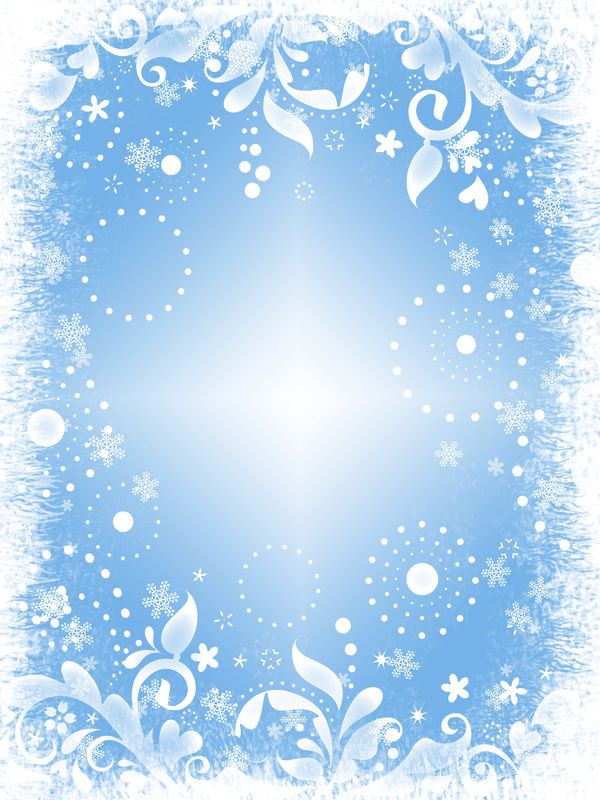 ШЕСТОГО ГИМНАЗИЧЕСКОГО ДНЯ08.10.2022ВРЕМЯМЕРОПРИЯТИЕКЛАССМЕСТО ПРОВЕДЕНИЯОТВЕТСТВЕННЫЙОТВЕТСТВЕННЫЙРАСПИСАНИЕ РАБОТЫ ОБЪЕДИНЕНИЙ ПО ИНТЕРЕСАМ, ФАКУЛЬТАТИВНЫХ ЗАНЯТИЙРАСПИСАНИЕ РАБОТЫ ОБЪЕДИНЕНИЙ ПО ИНТЕРЕСАМ, ФАКУЛЬТАТИВНЫХ ЗАНЯТИЙРАСПИСАНИЕ РАБОТЫ ОБЪЕДИНЕНИЙ ПО ИНТЕРЕСАМ, ФАКУЛЬТАТИВНЫХ ЗАНЯТИЙРАСПИСАНИЕ РАБОТЫ ОБЪЕДИНЕНИЙ ПО ИНТЕРЕСАМ, ФАКУЛЬТАТИВНЫХ ЗАНЯТИЙРАСПИСАНИЕ РАБОТЫ ОБЪЕДИНЕНИЙ ПО ИНТЕРЕСАМ, ФАКУЛЬТАТИВНЫХ ЗАНЯТИЙРАСПИСАНИЕ РАБОТЫ ОБЪЕДИНЕНИЙ ПО ИНТЕРЕСАМ, ФАКУЛЬТАТИВНЫХ ЗАНЯТИЙ8.00-8.45Великая Отечественная война советского народа в контексте Второй мировой войны9аКаб. 3-14Шаповалова Л.А.Шаповалова Л.А.8.55-9.40Практыкум беларускай мове11Каб. 2-4Рябцева С.О.Рябцева С.О.8.55-9.40Обобщающий курс (русский язык)10Каб. 2-20Матышева Н.А.Матышева Н.А.8.55-9.40Обобщающий курс по биологии10Каб. 3-8Карпович С.Н.Карпович С.Н.8.55-9.40Обобщающий курс по химии11бКаб. 3-1Архиповец Е.Д.Архиповец Е.Д.8.55-9.40Обобщающий факультативный курс по математике10Каб. 3-6Лаврентьева С.В.Лаврентьева С.В.8.55-9.40Великая Отечественная война советского народа в контексте Второй мировой войны9бКаб. 3-14Шаповалова Л.А.Шаповалова Л.А.9.50-10.35Основы семейной жизни11Каб. 2-4Рябцева С.О.Рябцева С.О.9.50-10.35Великая Отечественная война советского народа в контексте Второй мировой войны9вКаб. 3-14Шаповалова Л.А.Шаповалова Л.А.9.50-10.35Удивительный мир органических веществ10Каб. 3-1Архиповец Е.Д.Архиповец Е.Д.9.50-10.35Обобщающий курс (русский язык)10Каб. 2-20Матышева Н.А.Матышева Н.А.9.50-10.35Практыкум па арфаграфіі беларускай мовы10Каб. 2-3Кошлачева Г.И.Кошлачева Г.И.9.50-10.35Обобщающий курс по биологии11Каб. 3-8Карпович С.Н.Карпович С.Н.9.50-10.35Обобщающий курс (русский язык)11Каб. 3-10Чибисова О.Е.Чибисова О.Е.10.45-11.30Обобщающий курс (русский язык)11Каб. 3-10Чибисова О.Е.Чибисова О.Е.10.45-11.30Великая Отечественная война советского народа в контексте Второй мировой войны9гКаб. 3-14Шаповалова Л.А.Шаповалова Л.А.16.30-17.1517.25-18.1018.20-19.0519.15-20.00«Баскетбол»9-10Спортивный залГуцев В.В.Гуцев В.В.ВНУТРИГИМНАЗИЧЕСКИЕ МЕРОПРИЯТИЯВНУТРИГИМНАЗИЧЕСКИЕ МЕРОПРИЯТИЯВНУТРИГИМНАЗИЧЕСКИЕ МЕРОПРИЯТИЯВНУТРИГИМНАЗИЧЕСКИЕ МЕРОПРИЯТИЯВНУТРИГИМНАЗИЧЕСКИЕ МЕРОПРИЯТИЯВНУТРИГИМНАЗИЧЕСКИЕ МЕРОПРИЯТИЯ10.00Районный турнир по обществоведению «Человек и социум»8-11-еКаб. 2-21Каб. 2-22Каб. 2-2Каб. 2-21Каб. 2-22Каб. 2-2Бортневская О.П.Науменко Е.А.Юрченко Т.С.Сычева Е.А.11.00Экологический час «Живая планета»2-еКаб. 1-23Каб. 1-23Шмидт В.Е.Леонькова Т.В.Осипенко Н.М.Косточко Т.В.12.00Занятие с элементами арт-терапии «Рисунок настроения»2-еКаб. 3-4Каб. 3-4Шумигай Е.К.педагог-психолог 13.00Квест-игра «Спорт. Здоровье. Образ жизни»6 «А», 6 «Б»Каб. 3-14Каб. 3-14Шаповалова Л.А.Лаврентьева С.В.14.00Викторина «Семейные традиции»6 «Г»Каб. 3-23Каб. 3-23Морозов Н.С.